ResumeUAE Medical Licence: DHA License (Dubai Health Authority) Nationality: Sudanese.Gender: Female.Date of Birth: 02/01/1981.Marital Status: Single.Occupation: GP.Profile:A highly motivated, accomplished young Sudanese GP doctor who has proven medical and communication skills within her medical team members in stressed pressurised work environment. She has demonstrated her physical, mental determination, robust, decisiveness capability to serve in any multicultural working environment. She can easily customise herself at all different level. She has acquired her practical medical skills through the training by the most competent professional professors in Sudan. She has also displayed the ability to develop her individual medical skills and knowledge by attending many medical seminars, workshops and forums. That has inspired her to set her own strategic vision and prospective to achieve success.Seeking Medical facilities in Dubai with an outstanding cooperative, enthusiastic medical team.Academic Qualifications: UAE Educational School System (Primary to  Secondary School)University Qualifications: Bachelor of Medicine & Surgery – University of Science & Technology – Sudan.Internship:Obs&Gyne : (06/08/2008 – 06/11/2008) Sudan – Shendi  Teaching Hospital.Surgery: (07/11/2008 – 19/02/2009) Sudan – Al MukNimir  Hospital (Shendi).Pediatrics: (26/02/2009 – 25/05/2009) Sudan – Omdurman Emergency PediatricsHospital .Medicine : (10/06/2009 – 10/09/2009) Sudan – Omdurman Teaching Hospital.Work Experiences:Omdurman Military Hospital: (28/10/2009 – 10/05/2010)Omdurman Emergency Pediatrics Hospital :( 06/07/2010 – 08/02/2010)Bahri Hospital – Emergency & Accidental Department: (09/02/2011 –08/03/2012)Aisia Hospital: 01/03/2012 – 01/08/2012.NMC speciallity hospital one year and 4 months..since march 2014.ATLAS – ALS : April 2015American heart association basic life support .2015Sudan Medical Council Registration: Fully registered with the Sudanese Medical Council.UAE Medical License: DHA (Dubai Health Authority License) June 2013.Languages: Bilingual- Arabic as mother tongue & fluentin English as a second language.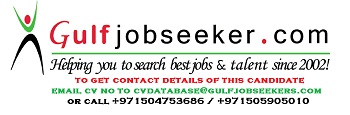 Gulfjobseeker.com CV No: 1479132